 清远海贝生物技术有限公司招聘简章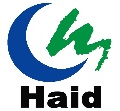 推荐有奖一旦录用公司将量身定制培训计划，指派专业导师。【公司简介】清远海贝生物技术有限公司是广东海大集团（股票代码：002311）分子公司，位于清远市清新区太平镇，成立于2006年，占地面积110多亩，现有员工210多人。清远海贝作为动保行业领先的高新技术企业，建有标准化厂房，具有先进的生产、科研设施、设备，拥有专业化的管理团队，公司秉承“海纳百川，有容乃大”的精神，以“空谈误事，实干兴厂”为厂训，以“规范管理，标准作业，打造专业化生产制造队伍”为管理追求，坚持“实干、专注、高效、共赢”的工作理念，不断追求客户、公司、员工的和谐共赢发展，公司连续多年被评为“守合同重信用企业”、 “清远市纳税信用A级纳税人”、“清远市重点农业龙头企业”。我们所追求的是为客户创造价值，让员工实现自我价值！【招聘岗位】一、仓库主任（1名）急招工作职责：1、总体统筹公司内部仓库管理；2、仓库管理标准制定、推动、落实跟进。岗位要求：1、25-40岁，大专及以上学历，专业不限；2、有3年以上仓库管理工作经验；3、精通现场管理、效率提升。薪资：年薪制，面议二、保安（2名）三坑急招工作职责：1、负责厂区人员及车辆进出管理；2、负责厂区安全管理；3、完成上级交办的其它临时性工作。岗位要求：1、23--47岁；初中及以上学历，会简单的文字书写、表达顺畅；2、驾驶摩托车需有驾驶证；3、工作细心、踏实，责任心强，具有较好的沟通能力及应变能力，能接受上夜班。薪资：4000-4500元/月三、行政文员/专员（1名） 三坑急招工作职责：1、负责公司行政后勤管理工作；2、负责公司安全管理工作；3、完成上级交办的其它临时性工作。岗位要求：1、23-40岁；中专及以上学历，专业不限；2、办公软件操作熟练，有一定的文字功底；3、有小汽车驾驶证，驾驶技能熟练；4、工作严谨、细致，责任心强，具有良好的沟通协调能力。薪资：4000-6000元/月四、机修工（2名）急招工作职责：1、设备巡检、维修、保养。岗位要求：1、23-40岁；中专及以上学历，专业不限；2、持电工上岗证；3、有1年以上机修工作以验。薪资：4500-6500元/月五、生产工（3名）工作职责：1、按要求完成每天生产任务。岗位要求：1、25-45岁，初中及以上学历；2、能服从工作安排，吃苦耐劳，工作责任心强。薪资：4500-6500元/月六、搬运工（3名）工作职责：1、按要求完成每天仓库装卸任务。岗位要求：1、25-45岁，初中及以上学历；2、能服从工作安排，吃苦耐劳，工作责任心强。薪资：7000-10000元/月七、仓管员（1名）工作职责：1、负责公司物资的收货安排、验收、入库确认、领用出库，标识落实和相关入库手续的办理；2、负责库存物资的管理及盘存工作；3、负责不合格品及生产岗位退货的跟进处理，现场6S管理工作。岗位要求：1、20-40岁，中专及以上学历，专业不限；2、有1年以上仓库管理工作经验；3、有较强学习能力、沟通能力、数据分析能力；4、持叉车证优先。薪资：4500-6000元/月八、叉车工（1名）工作职责：1、配合仓管完成日常的装卸任务；2、配合仓管完成仓库的规划整改；3、协助仓管做仓库日常整理整顿、6S工作。岗位要求：1、20-40岁，中专及以上学历，专业不限；2、有1年以上叉车工作经验；3、持叉车证；4、有较强的沟通能力。薪资：4000-6000元/月九、生产主任（1名）工作职责：1、负责生产计划制定、执行；2、负责现场安全、质量、成本、人员、6S标准制定及管理；3、负责部门人员培养。岗位要求：1、20-40岁，大专及以上学历，专业不限；2、有3年以上同岗位工作经验，有饲料厂工作经验优先；3、有较强抗压能力、沟通能力。薪资：年薪制，面议十、生产班长（1名）工作职责：1、月度计划制定、执行；2、安全、质量、人员、现场要求管理执行。岗位要求：1、22-40岁，中专及以上学历，专业不限；2、有2年以上生产班组长管理经验，有饲料厂工作经验优先；3、工作严谨、细致、责任心强，具备良好沟通能力，能承受较大工作压力。薪资：4500-7000元/月十一、中控员（2名）工作职责：1、按生产计划及工作安排，按质按量完成中控岗位的各项生产任务；2、负责日常设备的检查与维护保养，跟进生产设备运行情况及异常处理。岗位要求：1、22-35岁，中专及以上学历，机电相关专业优先；2、能吃苦耐劳，服从工作安排；3、懂得基本的电器工作原理及设备日常维护技能。薪资：4000-6500元/月【公司福利】五险一金，包吃包住（空调、热水器宿舍、WiFi畅享）；配有洗衣房，娱乐室；3、节日福利，年度旅游，年度健康体检；4、通讯补贴、交通补贴；5、量身定制培训计划，指派专业导师；6、一年两次晋升机会。推荐奖励，成功介绍1人，最高可获1500元奖励！【联系方式】赵小姐：18125088769        邮箱zhaoms@haid.com.cn办公电话： 0763-5781200公司地址：广东省清远市清新区太平镇天良林场旁更多资讯请关注清远海贝公司微信公众号了解：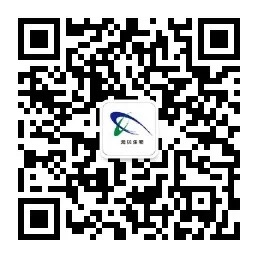 